                                                        Escola Municipal de Educação Básica Augustinho Marcon     			                  Catanduvas-SC                                                        Diretora: Tatiana M. B. Menegat			                  Assessora: Técnica-Pedagógica Maristela Apª. B. Baraúna			                  Assessora: Técnica-Administrativa Margarete Dutra			                  Professora: Marli Monteiro de Freitas			                  1º ano  AULA 06 – SEQUÊNCIA DIDÁTICA ARTES – 15 A 19 DE JUNHO/2020. TEMA: BRINCANDO E APRENDENDO CUIDAR DO PLANETA CONTEÚDO: ​ RECORTE, COLAGEM E FORMASS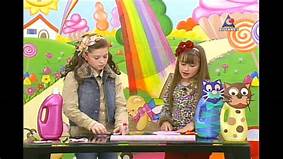 USANDO OS MATERIAIS RECICLÁVEIS PODEMOS CRIAR VÁRIAS COISAS E ASSIM VAMOS AJUDAR A CUIDAR DA NATUREZA E PRESERVAR O MEIO AMBIENTE.  NESTA AULA, VAMOS DAR DESTINO CERTO AO LIXO QUE PRODUZIMOS EM NOSSA CASA E CONSERVAR O MEIO AMBIENTE.1- ATIVIDADE: QUERIDOS ALUNOS, DANDO CONTINUIDADE NAS AULAS DE ARTES, IREMOS CONTINUAR BRINCANDO COM OS MATERIAIS RECICLÁVEIS, COM AJUDA DA FAMÍLIA CRIE UM DESTES BRINQUEDOS. DIVIRTA-SE COM SUAS CRIAÇÕES OU INVENÇÕES.ALGUMAS SUGESTÕES DE BRINQUEDOSCAI-CAI                                BONECO COM TAMPINHAS   CARRO DE CORRIDA                                                                                JOGO DE COZINHA                     CENTOPÉIA                           BOLICHE REGISTRE AS ATIVIDADES POR FOTOS OU VÍDEOS E ENVIE NO WHATSAPP DA PROFESSORA MARLI.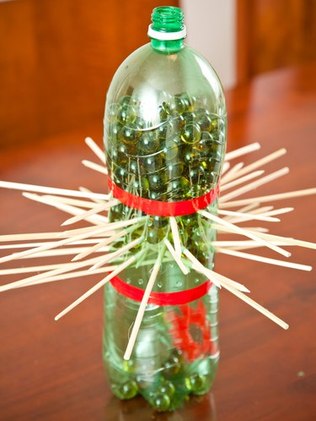 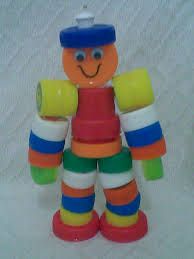 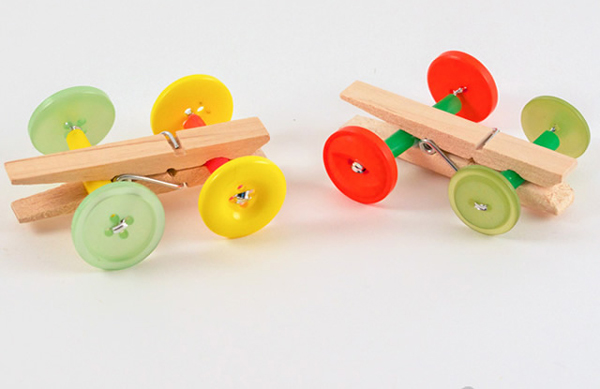 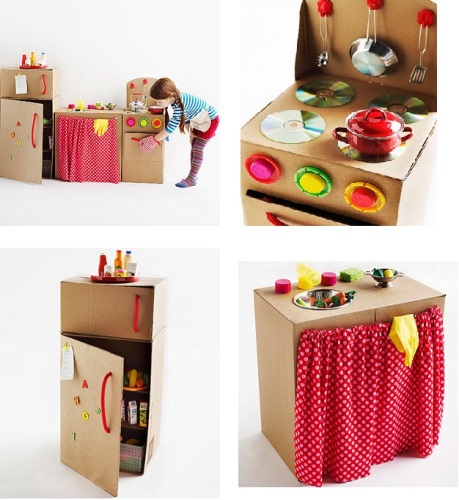 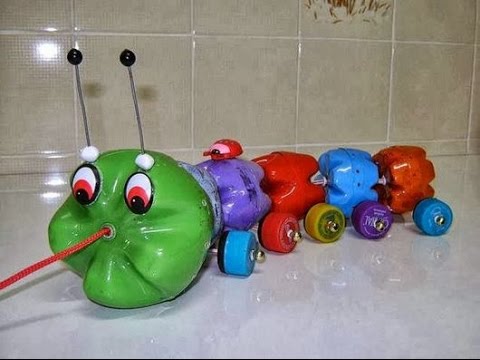 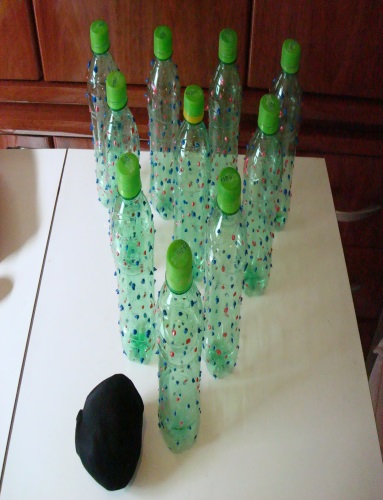 